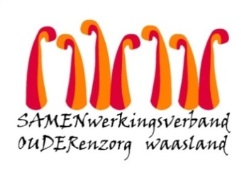 Nieuwsbrief WZC Hofstede – 19 februari 2021Beste bewoner, familie, mantelzorger, 96% van de medewerkers en 100% van de bewoners van WZC Hofstede kregen vorige week vrijdag hun tweede vaccin tegen covid19.  We krijgen dus groen licht voor de versoepeling van de bezoekregeling vanaf dinsdag 23 februari!Uitgangspunt is de nationale corona wetgeving.  Bewoners krijgen dezelfde contactmogelijkheden als u en ik maar onder de voorwaarden die gelden voor alle burgers. Bezoekregeling vanaf dinsdag 23 februari 2021 Elke bewoner mag twee vaste mantelzorgers hebben en deze kunnen om de twee weken wisselen. Zij mogen op kamerbezoek komen maar niet tegelijkertijd.   M.a.w. er mag steeds maar één persoon extra in de kamer van de bewoner zijn.Buiten kan de bewoner maximum 3 personen tegelijkertijd ontmoeten.  Dit mogen andere personen zijn dan de nauwe contacten. Voorbeeld : Maurice heeft 3 kinderen : Pol, Peter en Patricia.  Pol en Peter zijn de vaste mantelzorgers en kunnen Maurice  op de kamer bezoeken.  Weliswaar niet op hetzelfde moment.  Dochter Patricia en haar dochter Nele kunnen Maurice in de tuin ontmoeten.  Na twee weken spreekt dochter Patricia met haar broer Pol af dat zij gedurende twee weken op kamerbezoek zal gaan.  Zoon Pol zal dan samen met zijn twee kinderen met Maurice in de tuin gaan wandelen.  Ook de broer van Maurice komt eens langs voor een babbeltje in de tuin. Bezoek kan elke dag van 14u tot 17u en van 18u30 tot 20u.  In de namiddag : ingang via de cafetaria.  ’s avonds : via de hoofdingangHuisdieren zijn ook welkom. Het bezoek is niet meer gebonden aan de bezoekdagen van de afdeling.  U kan dus vanaf 23 februari zelf kiezen welke dag je komt.  Het zou echter wel fijn zijn als je rekening houdt met de activiteiten die worden georganiseerd.  Check op www.samenouder.be de activiteitenkalender van Hofstede. Verlaten van de voorzieningConform de nationale maatregelen kan de bewoner de voorziening verlaten voorEen wandeling Een winkelbezoek of museummaar is een bezoek aan meerdere familieleden tegelijkertijd NIET toegelaten. Omdat in de auto afstand niet kan bewaard worden, kan de bewoner enkel mee met zijn/haar vaste mantelzorger.RegistratieOmwille van het contactonderzoek moet elke bezoeker zich nog altijd registreren.Dit kan tot 12u de dag zelf via de onlinetool op www.samenouder.be   Het is voor ons handig om op voorhand te weten als bewoners naar beneden moeten worden gebracht. Bij het binnenkomen graag ook nog eens je gegevens te noteren. Wie is vaste mantelzorger?We kennen al één naam, maar er kan dus een naam worden toegevoegd of worden gewisseld.  Spreek af wie de komende twee weken de twee vaste mantelzorgers zullen zijn, en registreer de namen via dit formulierHygiënemaatregelenWe weten dat er nog steeds veel circulatie van het virus in de maatschappij is dus de hygiënemaatregelen blijven volgen, blijft de boodschap. Het feit dat wij al gevaccineerd zijn, is nog geen vrijgeleide om ze te lossen.  Mondmaskerplicht op heel de campus, dus ook op de kamer!Afstand bewaren, zowel binnen als buitenHandhygiëne : ontsmetten, ontsmetten en nog eens ontsmetten.Na kamerbezoek : ontsmetten van de oppervlakten die je hebt aangeraakt.De kamer voldoende verluchten.KapperVanaf maandag 22 februari komt de kapster terug langs.  Zij zal de komende weken extra dagen komen om zo snel mogelijk iedereen te verlossen van zijn/haar coronakapsel.    Tot slotWe zijn ontzettend blij met deze nieuwe versoepeling maar eerlijk gezegd is het ook een beetje loslaten.  We hebben er alle vertrouwen in dat het vaccin zijn werk zal doen, maar de bescherming is niet 100%, we weten nog niet in welke mate wij besmetting kunnen doorgeven en we willen ook onze bezoekers en nieuwe bewoners die nog niet gevaccineerd zijn niet in gevaar brengen.Elkaar ontmoeten in de buitenlucht, blijft de beste en veiligste optie dus laten we volgende week volop genieten van het mooie lenteweer. We hebben onze tuinmeubelen al buiten gezet!  Na een lange en donkere winter zullen de eerste zonnestraaltjes deugd doen!Dankbaar voor wat we samen hebben bereikt en hoopvol voor een mooie toekomst SAMEN.Yes, we did!Met vriendelijke groet,Namens het Hofstede zorgteamChristel Vande Kerckhove
Dagelijks verantwoordelijke